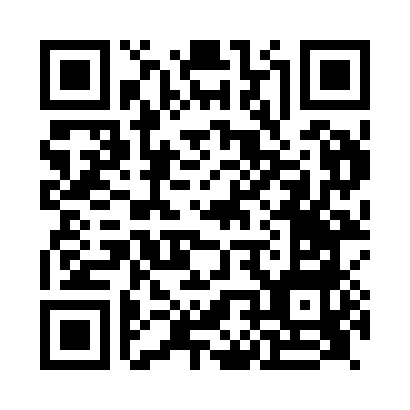 Prayer times for Rosyth, Fife, UKMon 1 Jul 2024 - Wed 31 Jul 2024High Latitude Method: Angle Based RulePrayer Calculation Method: Islamic Society of North AmericaAsar Calculation Method: HanafiPrayer times provided by https://www.salahtimes.comDateDayFajrSunriseDhuhrAsrMaghribIsha1Mon2:554:321:187:0510:0311:402Tue2:554:331:187:0510:0211:403Wed2:564:341:187:0510:0211:404Thu2:574:351:187:0410:0111:405Fri2:574:361:187:0410:0011:396Sat2:584:371:197:049:5911:397Sun2:584:381:197:049:5911:398Mon2:594:401:197:039:5811:389Tue3:004:411:197:039:5711:3810Wed3:014:421:197:029:5611:3711Thu3:014:441:197:029:5511:3712Fri3:024:451:197:019:5311:3613Sat3:034:461:207:019:5211:3614Sun3:044:481:207:009:5111:3515Mon3:044:491:207:009:5011:3516Tue3:054:511:206:599:4811:3417Wed3:064:521:206:589:4711:3318Thu3:074:541:206:579:4511:3319Fri3:084:551:206:579:4411:3220Sat3:084:571:206:569:4211:3121Sun3:094:591:206:559:4111:3022Mon3:105:001:206:549:3911:2923Tue3:115:021:206:539:3711:2924Wed3:125:041:206:529:3611:2825Thu3:135:061:206:519:3411:2726Fri3:145:071:206:509:3211:2627Sat3:155:091:206:499:3011:2528Sun3:155:111:206:489:2811:2429Mon3:165:131:206:479:2711:2330Tue3:175:151:206:469:2511:2231Wed3:185:171:206:459:2311:21